Supplementary Figure 3. Mutation profiling of ARGs signature and enrichment of pathways. (A) The waterfall plot of gene mutations in high- and low-risk groups. The different colors of the legend on the right represent different variant classifications. Purple represents the high-risk group and blue represents the low-risk group. (B) The frequency of pathways with different groups. (C, D) Kaplan-Meier curves of the significant mutation genes for High-risk and low-risk with SOC patients.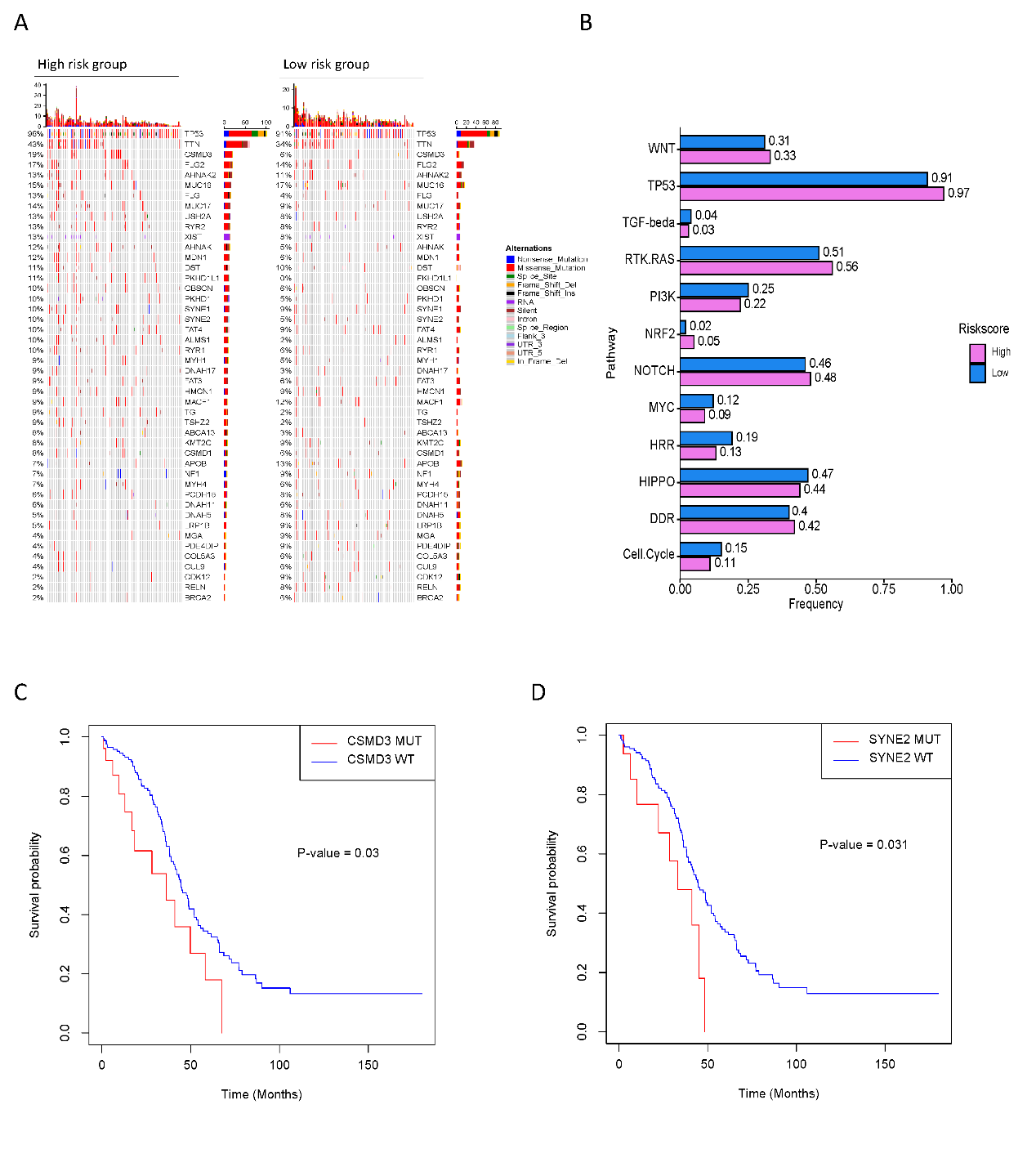 